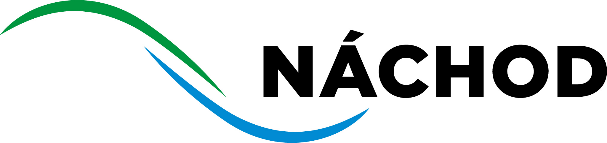 Město NáchodOdbor investic a rozvoje městaMasarykovo náměstí 40, 547 01 NáchodPID:	MUNAX00RHUSQSp.zn.:	KS 15058/2020/INVČj.(Če.):	MUNAC  63121 /2021/INVVyřizuje:	Tel./mobil:	 E-mail:	Faktury na:	Datum: 11. 8. 2021Změna č. 3 objednávky číslo: 885/2020(číslo objednávky uvádějte vždy na faktuře)Adresa zhotovitele: Ing. Arch. Štěpán Tér, Bědovická 1423, 503 46 Třebechovice pod Orebem, IČO: 877 43 388Na základě schválení radou města ze dne 4. 8. 2021, dle usnesení č. 149/3172/21 se mění objednávka č. 885/2020, Změna č. 1 objednávky č. 885/2020 a Změna č. 2 objednávky č. 885/2020. Radou města dne 16.11.2020, dle usnesení č. 113/2366/20 byla dne 30.11.2020 vystavena objednávka č. 885/2020 na zpracování projektové dokumentace na vestavbu podkroví č.p. 371, Hurdálkova ulice, Náchod, ve které je uveden termín dodání kompletní projektové dokumentace včetně zajištění stavebního povolení a dokumentace pro provedení stavby nejpozději do 31.5.2021 a cena za dílo ve výši 355.000,- Kč (zhotovitel není plátcem DPH).Z důvodu nedochovaných podkladů stávajícího stavu objektu bylo nutné doměření a zpracování stávajícího stavu (půdorysy všech podlaží, řez objektem, pohledy, napojovací místa vnitřních instalací).Tato změna byla schválena RM usnesením č. 121/2479/21 dne 11.1.  dne 14.1.2021 byla vystavena Změna č. 1 objednávky č. 885/2020 ve které byl prodloužen termín na zpracování projektové dokumentace včetně zajištění stavebního povolení a dokumentace pro provedení stavby nejpozději do 16. 6.  navýšena cena díla o 13.000,00 Kč na 368.000,00 Kč (zhotovitel není plátcem DPH). Při provádění doměření a zpracování stávajícího stavu bylo při technickém průzkumu krovu a střešní konstrukce zjištěno, že tyto nevyhovují. Projektantem bylo navrženo řešení na úpravu střešní i stropní konstrukce. Z tohoto důvodu dojde k navýšení projektových prací a tím i ceny projektové dokumentace o  35.000,00 Kč na 403.000,00 Kč (zhotovitel není plátcem DPH) a prodloužení termínu zpracování projektové dokumentace včetně zajištění stavebního povolení a dokumentace pro provedení stavby nejpozději do 4. 8. 2021. Faktura č. 2 bude zvýšena o 15.000,00 Kč na částku 175.000,00 Kč a faktura č. 3 (konečná) bude navýšena o 20.000,00 Kč na částku 180.000,00 Kč.Změna č. 3 objednávky č. 885/2020 se týká prodlužení termínu předání dokumentace pro provedení stavby. Nový termín je do 31. 8. 2021.Ostatní ujednání z původní objednávky č. 885/2020, Změny č. 1 objednávky č. 885/2020 a  Změny č. 2 objednávky č. 885/2020 zůstávají v platnosti.Výše výdaje celkem:  403.000,00 Kč (zhotovitel není plátcem DPH)		Dodací lhůta:  31. 8.  2021Úhrada zajištěna v kap.: 12	Objednávku vyhotovil: Potvrzení odbor finanční: ................................	Dne: 11. 8. 2021Bez razítkaměsta neplatné	..................................................................	podpis příkazce operace	..................................................................	podpis správce rozpočtuZveřejní-li příslušný správce daně v souladu s § 106a zákona o DPH způsobem umožňujícím dálkový přístup skutečnost, že dodavatel / zhotovitel je nespolehlivým plátcem, nebo má-li být platba za zdanitelné plnění uskutečněné dodavatelem / zhotovitelem (plátcem DPH) v tuzemsku poskytnuta zcela nebo zčásti bezhotovostním převodem na účet vedený poskytovatelem platebních služeb mimo tuzemsko (§ 109 zákona o DPH), je objednatel oprávněn zadržet z každé fakturované platby za poskytnuté zdanitelné plnění daň z přidané hodnoty a tuto (aniž k tomu bude vyzván jako ručitel) uhradit za dodavatele / zhotovitele příslušnému správci daně.Po provedení úhrady daně z přidané hodnoty příslušnému správci daně v souladu s předchozím odstavcem je úhrada zdanitelného plnění dodavateli / zhotoviteli bez příslušné daně z přidané hodnoty (tj. pouze základu daně) smluvními stranami považována za řádnou úhradu dle této objednávky (tj. základu daně i výše daně z přidané hodnoty), a dodavateli / zhotoviteli nevzniká žádný nárok na úhradu případných úroků z prodlení, penále, náhrady škody nebo jakýchkoli dalších sankcí vůči objednateli, a to ani v případě, že by mu podobné sankce byly vyměřeny správcem daně.Počet listů / počet příloh / počet listů příloh: 1 / 0 / 0Potvrzuji převzetí objednávky a akceptuji její obsah.V ……………………………… dne …………………..	…..…………………….……	podpis zhotovitele, razítko